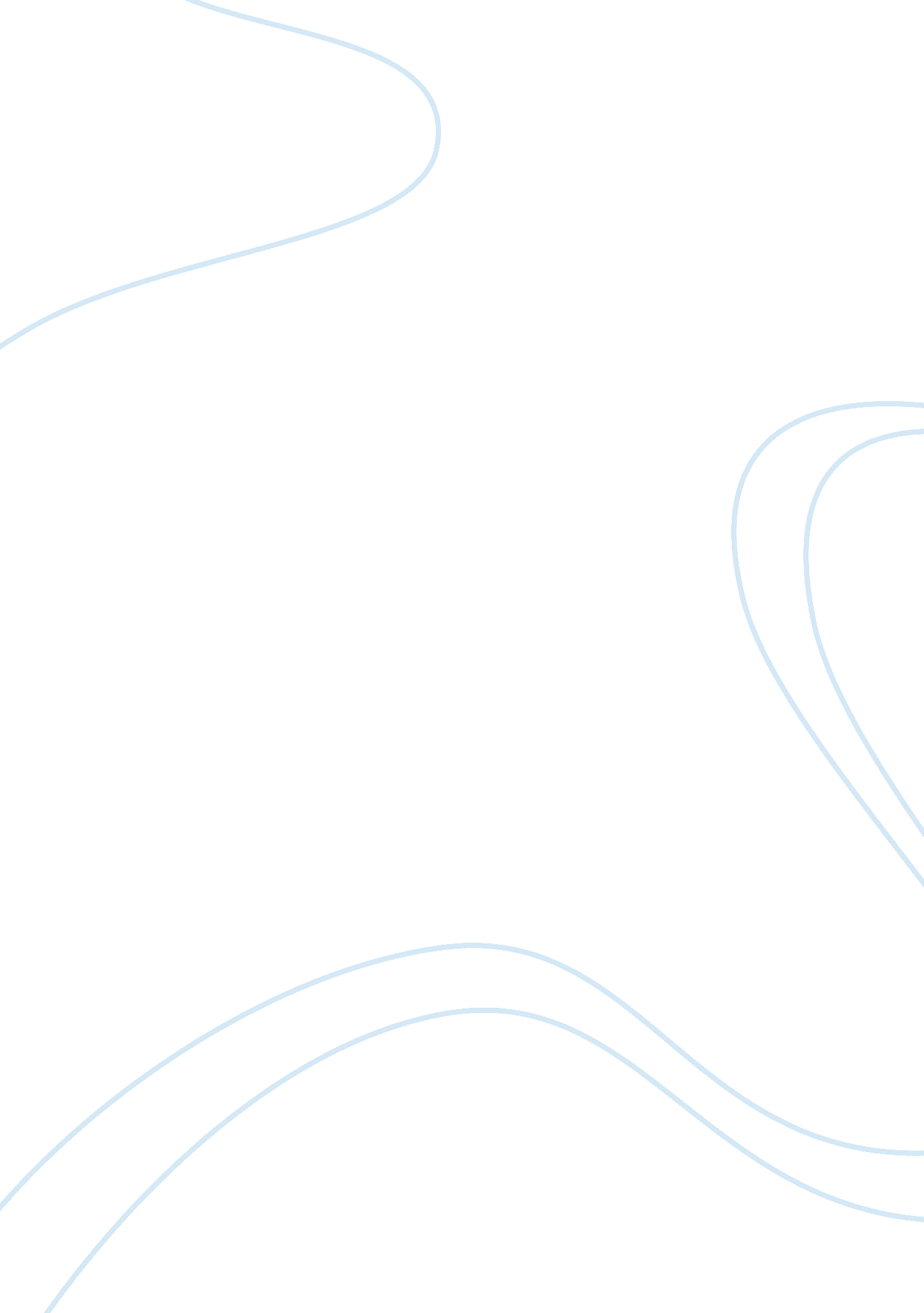 Read the passage and answer the question referring to the textLinguistics, English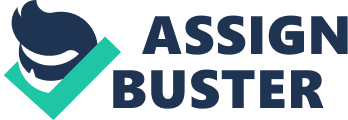 Task: Character Plan Character plan analyzes the contemporary tools used in any given passage to provide direction to the achievement of certain objectives. From the article, the plan presents a dream that the individuals aspire to make a reality. They are deliberating on ways to which actualization of various ideas is possible and the means of deriving income from these massive ideas. The type of language used here, also indicates a switch from an illusion to a possibility. For instance, with ten bucks between them, spending nothing would equate to having a hundred bucks. With the above capital, getting a job would be possible, irrespective of the job’s nature. This study, therefore, seeks to explore on the methods used by Steinbeck to illustrate the character plan. 
From the article, it is clear that the character demonstrate a belief in their dreams. The supporting statement here is the use of the repetitive futuristic article will. For instance, use of the words such as, we will fix up the old place, and then we will go live there. Will is a future simple tense that illustrates the affirmative nature of something. The personal pronoun we, makes it inclusive in the team effort that the dream will come true1. The article will, contrasts to would, initially used to talk about the dream, thus emphasizing the shift to a belief. 
Secondly, George shows excitement as the dream transforms into a plan. The evident to the above underlying fact is in the use of polysyndeton ‘ an’. The articles use the word such as I would get a job and makeup the res, and you could sell eggs and stuff like that. Throughout the article, the use of polysyndeton increases pace revealing the belief of George to his vision. The use of such words portrays events that will happen in the future. 
Another point is the existence of polysyndeton of contrast with short sentences that follow each other. The short sentences lead to the comprehension that the thing they had not believed in was turning out to be a reality. Short sentences enhance slow pace, portraying the dream as a revelation of the truth. Contrast of the past view that is never had, with the true future is evident. Closely linked with the above point is the fact that George’s attitude is changing from disbelief and negativity into that of positivity. The use of adverbs to describe his manner, like reverently, wonderingly, and softly contrast with disgustedly2. The above factors reveals his change in temperament of his belief as an element of positivity. Reverently portrays faith while softly contrast with his typically rough nature. The change from dream to reality is a valuable transformation to his life. 
As the passage continues, the determination of characters’ hardens. It is a dream no more, but the plan as well. Through working to support one another, as they do for Candy, they present the probability of dreams coming true, by working towards the American Dream not as individuals, but as a community. For instance, the approaching a given objective together, and sharing of resources to attain the above dream. 
Reference 
Riedl, M. O., and Director-Young, R. M. Narrative generation: balancing plot and character. North Carolina, North Carolina State University, 2004. 